Ονοματεπώνυμο:							       Ημερομηνία:Τάξη: 					ΑΘΛΗΜΑΤΑ1234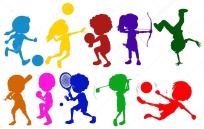 567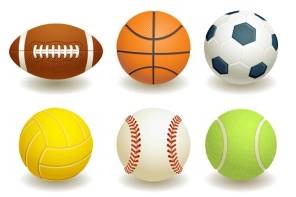 89101112ΟΡΙΖΟΝΤΙΑ1. ΧΡΗΣΙΜΟΠΟΙΟΥΜΕ ΣΠΑΘΙΑ ΓΙΑ ΑΥΤΟ ΤΟ ΑΘΛΗΜΑ6. ΑΛΜΑ ΜΕ ΤΡΙΑ ΒΗΜΑΤΑ7. ΟΜΑΔΙΚΟ ΑΘΛΗΜΑ ΠΟΥ ΠΕΡΝΑΜΕ ΤΗΝ ΜΠΑΛΛΑ ΠΑΝΩ ΑΠΟ ΕΝΑ ΔΙΧΤΥ8. ΟΜΑΔΙΚΟ ΑΘΛΗΜΑ ΠΟΥ ΒΑΖΟΥΜΕ ΚΑΛΑΘΙΑ10. ΥΓΡΟΣ .... :ΕΤΣΙ ΛΕΓΟΝΤΑΙ ΚΑΙ ΤΑ ΑΘΛΗΜΑΤΑ ΣΕ ΠΙΣΙΝΑ11. ΣΥΝΘΕΤΟ ΑΓΩΝΙΣΜΑ ΤΟΥ ΚΛΑΣΙΚΟΥ ΑΘΛΗΤΙΣΜΟΥΚΑΘΕΤΑ2. ΑΘΛΗΜΑ ΜΕ ΡΑΚΕΤΕΣ ΣΕ ΧΩΜΑ, ΤΑΡΤΑΝ Η ΧΟΡΤΑΡΙ3. ΑΘΛΗΜΑ ΜΕ ΡΑΚΕΤΕΣ ΚΑΙ ΜΠΑΛΑΚΙ - ΦΤΕΡΟ4. ΟΜΑΔΙΚΟ ΑΘΛΗΜΑ ΠΟΥ ΒΑΖΟΥΜΕ ΓΚΟΛ ΜΕ ΤΑ ΧΕΡΙΑ5. ΟΜΑΔΙΚΟ ΑΘΛΗΜΑ ΠΟΥ ΠΑΙΖΕΤΑΙ ΜΕ ΤΑ ΠΟΔΙΑ9. ΣΤΟΧΟΣ ΤΟΥ ΑΓΩΝΙΣΜΑΤΟΣ ΝΑ ΠΕΤΥΧΟΥΜΕ… ΤΟΝ ΣΤΟΧΟ12. ....ΒΑΡΩΝ: ΣΕ ΑΥΤΟ ΤΟ ΑΘΛΗΜΑ ΣΗΚΩΝΟΥΜΕ ΒΑΡΗ